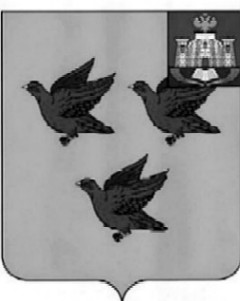 РОССИЙСКАЯ ФЕДЕРАЦИЯОРЛОВСКАЯ ОБЛАСТЬАДМИНИСТРАЦИЯ ГОРОДА ЛИВНЫПОСТАНОВЛЕНИЕ3 августа  2022 года                                                                                         №  63      г. ЛивныО внесении изменений в постановлениеадминистрации города Ливны от 06 марта 2015 года  № 121 «Об утверждении Реестра названий площадей, улиц, переулков, существующих на территории муниципальногообразования г. Ливны Орловской области»	В соответствии с постановлением Правительства РФ от 19 ноября 2014 года  № 1221 «Об утверждении Правил присвоения, изменения и аннулирования адресов», постановлением администрации города Ливны от 03 августа 2022 года №529 «О присвоении наименований элементам улично-дорожной сети»  и в целях упорядочения адресов объектов недвижимости на территории города, администрация города Ливны п о с т а н о в л я е т:1. Внести в приложение к постановлению администрации города Ливны от 06 марта 2015 года № 121 «Об утверждении Реестра названий площадей, улиц, переулков, существующих   на   территории   муниципального образования города Ливны Орловской области» изменения, дополнив таблицу Реестра названий площадей, улиц, переулков, проездов на территории муниципального образования г. Ливны пунктами 202-210 следующего содержания:	2. Отделу архитектуры и градостроительства администрации г. Ливны разместить указанную информацию в государственном адресном реестре в Федеральной информационной адресной системе.	3. Опубликовать настоящее постановление в газете «Ливенский вестник» и разместить на официальном сайте в сети Интернет.   4. Контроль за исполнением настоящего постановления возложить на  начальника отдела архитектуры и градостроительства администрации города Ливны.Глава города 						           	          С.А.Трубицин202улицаул.Генерал-майора Захарченко203улицаул.Константина Паустовского204улицаул.Лейтенанта Скуридина205улицаул.Николая Данилевского206улицаул.Олега Якубсона207улицаул.Романтиков208улицаул.Рождественская209переулокпер.Виноградный210переулокпер.Соловьиный